Студия иностранных языков «Welcome»  Педагоги: Королева Ольга Геннадиевна, Клёмина Мария Игоревна, Шабанова Светлана Петровна Возраст детей : 5 -14 летМесто занятий: I учебное здание (ул. Труфанова, д.25, кор.2), III учебное здание
             В 2014 году в МОУДОД ДЮЦ «Ярославич» создано новое объединение Студия иностранных языков «Welcome». Освоение английского языка детей 5 – 6 лет выполняется по дополнительной общеобразовательной общеразвивающей программе «Подготовительный курс по английскому языку», имеющей социально-педагогическую направленность и рассчитанной на 2 года обучения.  Дополнительная общеобразовательная общеразвивающая программа «Волшебный английский» предназначена для детей 7 – 9 лет. Начиная с 10 лет детям предлагается продолжение обучения в Студии по программе «Современный английский». В 2014 – 15 учебном году для детей в Студии  предлагалось изучение второго языка – французского по дополнительной общеобразовательной общеразвивающей программе «Занимательный французский» для младших школьников. C 2017 года открылись группы английского языка на базе III учебного здания, где дети 7 – 9 лет обучаются по программе «Волшебный английский» с педагогом Шабановой С.П. По окончании курса обучения детям выдаются сертификаты об успешном освоении той или иной дополнительной образовательной общеразвивающей программы.Обучение в Студии - это не только занятия в игровой форме, но также совместные с родителями и детьми мероприятия, такие как «Путешествие в страну английского языка» праздник, посвящённый началу учебного года для ребят-новичков. Игра – соревнование «Мир животных» для детей 8 лет. Конкурс «Волшебный мир сказок» для детей всех возрастов, Брей-ринг «Забавные рифмы» для детей 5-6лет, конкурс «Веселый алфавит» на лучшее знание английского алфавита для детей 7 лет. Благоприятный климат для общения между сверстниками, возможность проявить себя, почувствовать себя уверенно, в деятельности где нет оценок, а есть доброжелательное отношение педагога и детей, нет страха что - то сделать не так или сказать с ошибкой, а есть взаимоподдержка, взаимопомощь, взаимовыручка и терпеливое отношение друг к другу. Творческие мероприятия, командные соревнования помогают формировать дружеские отношения между детьми совсем молодого объединения и в то же время улучшать или приобретать новые знания по иностранному языку и проявлять знания в олимпиадах. С 2015 года в Студии осуществлялся проект по английскому и французскому языку. Кроме изучения иностранных языков с педагогами Королёвой О.Г. и Клёминой М.И., проводились занятия по сценической речи и актерскому мастерству с педагогом Шабановой С.П. В результате проекта команда ребят, изучающих английский язык стала обладателем диплома 1 степени в театральной номинации в Городском Фестивале творчества «Мы вместе», а группа ребят, изучающих французский язык 1-ый год - обладателем диплома 2 степени 	В 2014 года	 ребята Студии – участники осеннего лагеря с лингвистическим уклоном «Академия магии и волшебства. 21 ноября . в Студии иностранных языков состоялась встреча с французским студентом Натаном Леоном, проходящим стажировку в России. 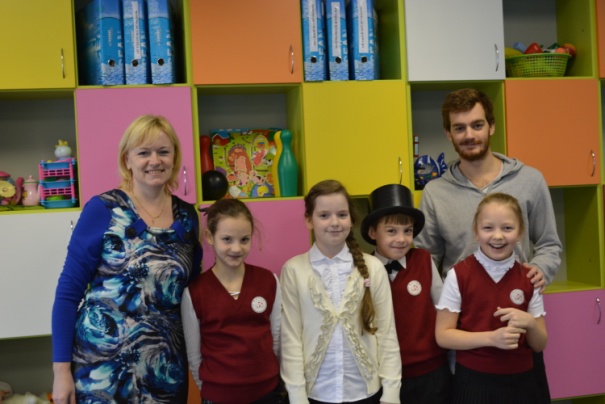 21 ноября  встреча с французским студентом Натаном ЛеономСделать общение между детьми, педагогом и родителями более интересным и познавательным помогают экскурсионные выезды: 5 ноября 2014 г. поездка в Углич музей мифов и суеверий, 25 января 2015  поездка  в с. Кукобой «На пироги к Бабе-Яге», 24 января 2016 поездка в Кострому «Терем Снегурочки».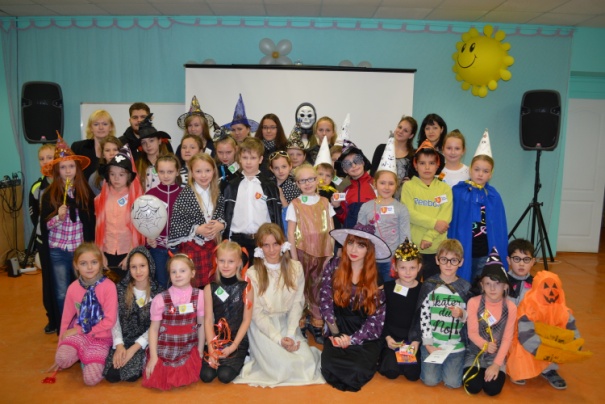 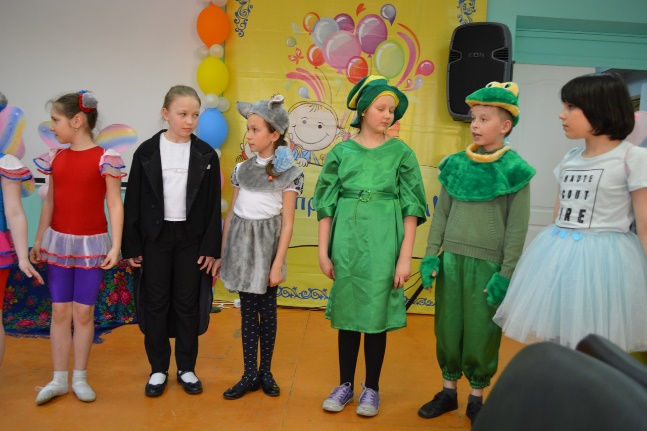 Ребята-участники осеннего лагеря 2014 г.               2016 г. выступление ребят  «Академия магии и волшебства.                                    на английском языке.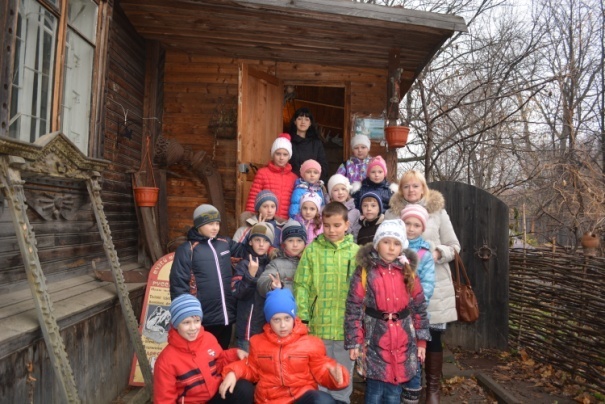 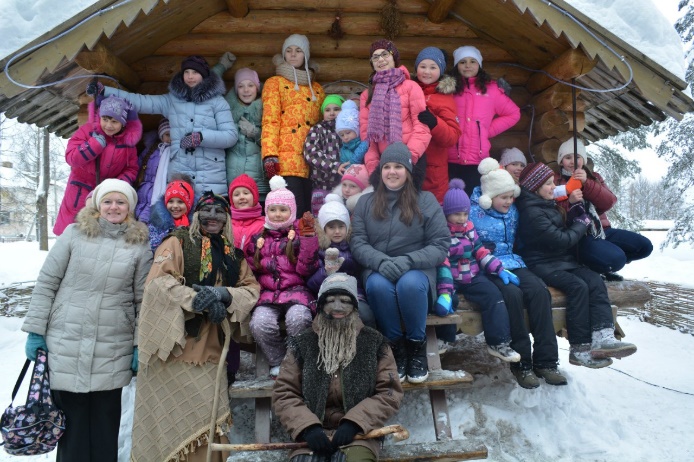 5 ноября 2014 г. поездка  в                               25 января 2015  Кукобой     Углич музей мифов и суеверий                                «На пироги к Бабе-Яге»Ежегодно в Студии иностранных языков «Welcome» проводится праздник «Путешествие в страну английского языка», посвящённый началу учебного года. Ребята-новички знакомятся друг другом и с педагогами, в заключение праздника дети получают символическую медальку – памятный знак Студии. А также новогодний праздник со сладкими угощениями и праздники «Дни именинников» с конкурсами, развлечениями, чаепитием.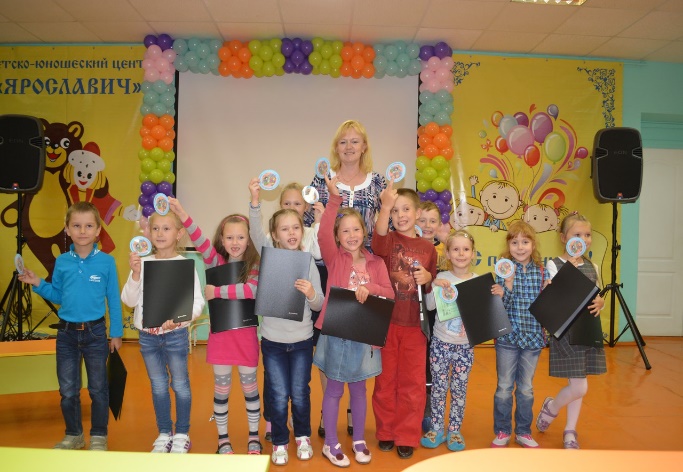 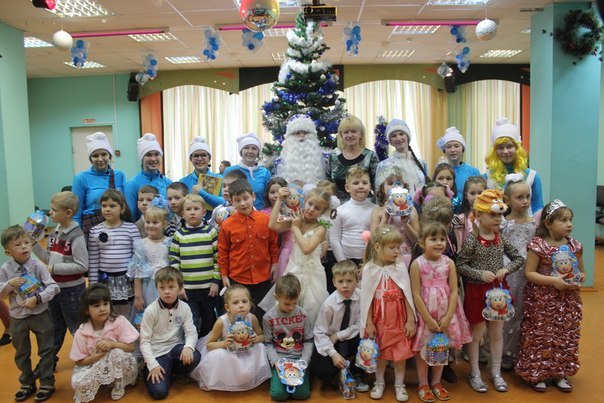                              30 сентября 2016                                                     Новогоднее представление«Путешествие в страну английского языка»                                           «Смурфики»Ребята Студии – активные участники мероприятий МОУДО ДЮЦ «Ярославич».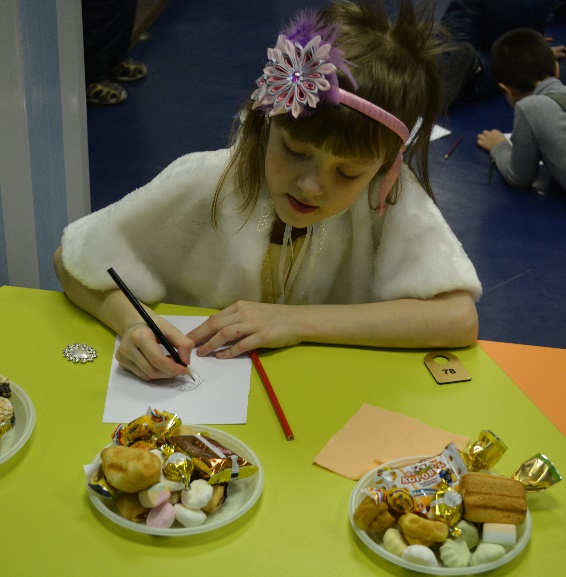 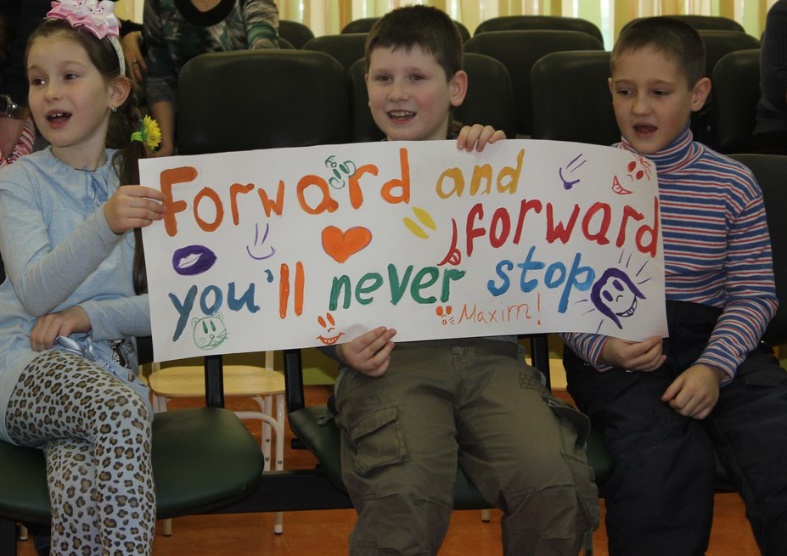 Чернова Вероника                                         Курсова Влада, Сабуров Сергей, Комаров СтепанВ конце каждого учебного года проводятся открытые занятия и мероприятия для детей и родителей.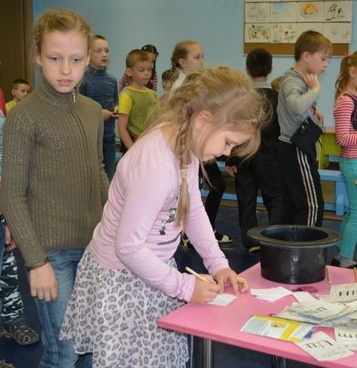 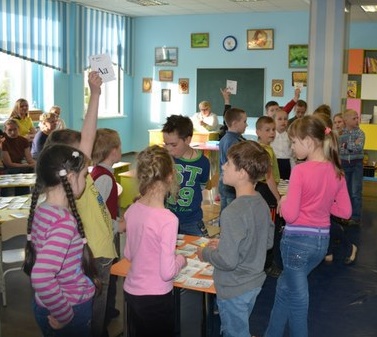  Занятие «Веселый алфавит» на лучшее знание английского алфавита для детей 7 лет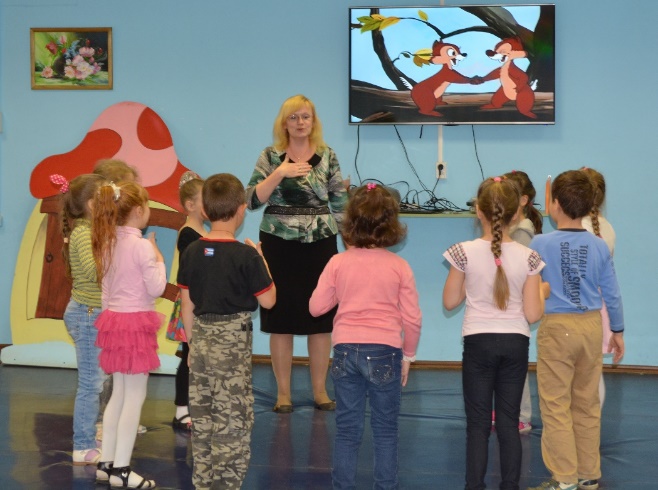 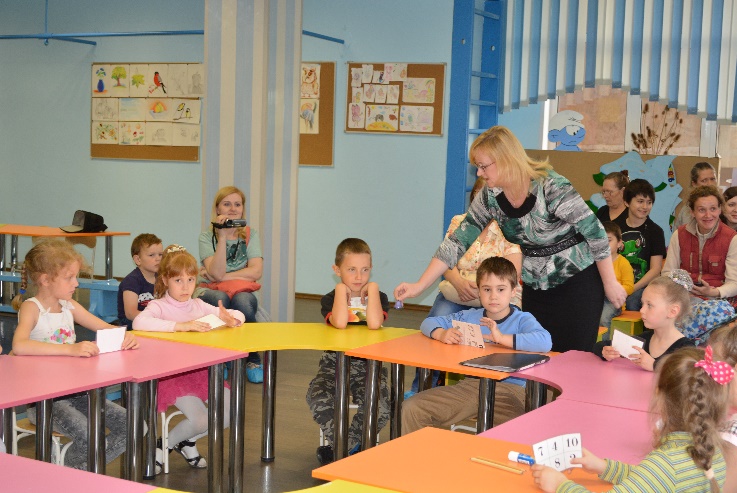 Брей-ринг «Забавные рифмы» для детей 6лет.Приглашаем Ваших детей в Студию иностранных языков «Welcome»(Добро пожаловать)!